แผนปฏิบัติการชื่อส่วนงาน :..............................................................................................................................................................................ปีงบประมาณ พ.ศ. :..............................................................................................................................................................................บทสรุปผู้บริหาร :........................................................................................................................................................................................................................................................................................................................................................................................................................................................................................................................................................................................................................................................................................................................................................................................................................................................................................................................................................................................................................................................................................................................................................................................................................................................................................................................................................................................................................................................................................................................................................................................................................................................................................................................................................................................................................................................................................................................................................................................................................................................................................................................................................................................................................................................................................................................................................................................................................................................................................................................................................................................................................................................................................................................................................................................................................................................................................................................................................................................................................................................................................................................................................................................................................................................................................................................................................................................................................................................................................................................................................................................................................วิสัยทัศน์ : ............................................................................................................................................................................................................................................................................................................................................................พันธกิจ :............................................................................................................................................................................................................................................................................................................................................................ค่านิยมส่วนงาน :..........................................................................................................................................................................................................................................................................................................................................................................................................................................................................................................................................ยุทธศาสตร์ส่วนงาน :.......................................................................................................................................................................................................................................................................................................................................................................................................................................................................................................................................... ..........................................................................................................................................................................................................................................................................................................................................................................................................................................................................................................................................เป้าประสงค์ส่วนงาน :.......................................................................................................................................................................................................................................................................................................................................................................................................................................................................................................................................... ข้อตกลงปฏิบัติงานของหัวหน้าส่วนงาน :............................................................................................................................................................................................................................................................................................................................................................ผลการวิเคราะห์สภาพแวดล้อมและศักยภาพของส่วนงาน(ตัวอย่าง ส่วนงานสามารถเลือกเครื่องมือสำหรับวิเคราะห์ฯได้ตามความเหมาะสม)ประเด็นยุทธศาสตร์ :......................................................................................................................................................................................................................................................................แผนงาน :........................................................................................................................................................................................................................................................................................ตัวชี้วัด	เชิงคุณภาพ : ………………………………………………………………………………………………………………………………………………………………………………………………………………………………………..	เชิงปริมาณ : …………………………………………………………………………………………………………………………………………………………………………………………………………………………………………แผนงบประมาณส่วนงานแนบแผนงบประมาณรอบคำของบประมาณที่ดาวโหลดจากระบบ ERP โดยใช้ T-CODE ZCCORP002 เวอร์ชั่น YY4ส่วนงานดำเนินการส่งแผนงบประมาณกลับมายังมหาวิทยาลัยอีกครั้ง เมื่องบประมาณผ่านสภามหาวิทยาลัยเรียบร้อยแล้ว โดยใช้ T-CODE ZCCORP002 เวอร์ชั่น YY2ตัวอย่างแผนงบประมาณที่ออกจากระบบ ERP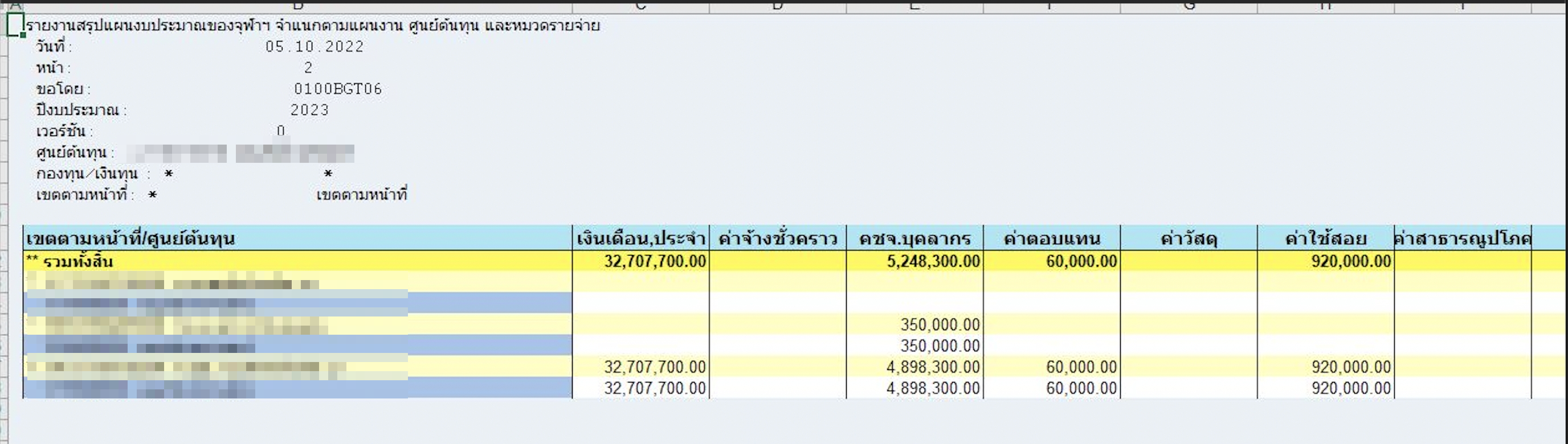 การติดตามและประเมินผลการติดตามและประเมินผลการปฏิบัติงานใช้วิธีการกำหนดแบบการรายงานผลการดำเนินงานตามแผนปฏิบัติการด้วยระบบอิเล็กทรอนิกส์ระยะเวลาในการติดตาม ให้ส่วนงานต่างๆ รายงานผลการปฏิบัติงานเป็นระยะๆ ทุกไตรมาสการประเมินผลความสำเร็จของการปฏิบัติงานทำให้ทราบว่าส่วนงานสามารถปฏิบัติงานได้เป็นไปตามแผนปฏิบัติการที่กำหนดไว้หรือไม่โดยกำหนดตัวชี้วัดการประเมินผลให้มีความชัดเจน สามารถบ่งชี้ผลสำเร็จของโครงการได้การส่งแผนปฏิบัติการส่วนงานสามารถส่งแผนปฏิบัติการได้ที่ www.pps.pf.chula.ac.th โดยไปที่หัวข้อ action plan > PK > 3.0.02 PK 106 หน้าที่ III หรือ ส่งที่ Donlaya.b@chula.ac.th ปัจจัยภายในปัจจัยภายนอกจุดแข็ง(Strengths)1.2.3.จุดอ่อน(Weakness)1.2.3.โอกาส(Opportunities)1.2.3.SO(ใช้จุดแข็งผลักดันโอกาส)WO(ใช้โอกาสลดจุดอ่อน)โอกาส(Opportunities)1.2.3.1.2.3.1.2.3.อุปสรรค(Treats)1.2.3.ST(ใช้จุดแข็งลดอุปสรรค)WT(จัดการกับจุดอ่อนและอุปสรรค)อุปสรรค(Treats)1.2.3.1.2.3.1.2.3.ความเชื่อมโยง จุฬาลงกรณ์มหาวิทยาลัยความเชื่อมโยง จุฬาลงกรณ์มหาวิทยาลัยความเชื่อมโยง จุฬาลงกรณ์มหาวิทยาลัยความเชื่อมโยง จุฬาลงกรณ์มหาวิทยาลัยความเชื่อมโยง จุฬาลงกรณ์มหาวิทยาลัยความเชื่อมโยง จุฬาลงกรณ์มหาวิทยาลัยความเชื่อมโยง จุฬาลงกรณ์มหาวิทยาลัยความเชื่อมโยง จุฬาลงกรณ์มหาวิทยาลัยความเชื่อมโยง จุฬาลงกรณ์มหาวิทยาลัยความเชื่อมโยง จุฬาลงกรณ์มหาวิทยาลัยความเชื่อมโยง จุฬาลงกรณ์มหาวิทยาลัยความเชื่อมโยง จุฬาลงกรณ์มหาวิทยาลัยความเชื่อมโยง จุฬาลงกรณ์มหาวิทยาลัยความเชื่อมโยง จุฬาลงกรณ์มหาวิทยาลัยความเชื่อมโยง จุฬาลงกรณ์มหาวิทยาลัยความเชื่อมโยง จุฬาลงกรณ์มหาวิทยาลัยความเชื่อมโยง จุฬาลงกรณ์มหาวิทยาลัยความเชื่อมโยง จุฬาลงกรณ์มหาวิทยาลัยยุทธศาสตร์ชาติด้านการพัฒนาและเสริมสร้างศักยภาพทรัพยากรมนุษย์ด้านการพัฒนาและเสริมสร้างศักยภาพทรัพยากรมนุษย์ด้านการพัฒนาและเสริมสร้างศักยภาพทรัพยากรมนุษย์ด้านการพัฒนาและเสริมสร้างศักยภาพทรัพยากรมนุษย์ด้านการพัฒนาและเสริมสร้างศักยภาพทรัพยากรมนุษย์ด้านการสร้างความสามารถในการแข่งขันด้านการสร้างความสามารถในการแข่งขันด้านการสร้างความสามารถในการแข่งขันด้านการสร้างความสามารถในการแข่งขันด้านการสร้างความเติบโตบนคุณภาพชีวิตที่เป็นมิตรกับสิ่งแวดล้อมด้านการสร้างความเติบโตบนคุณภาพชีวิตที่เป็นมิตรกับสิ่งแวดล้อมด้านการสร้างความเติบโตบนคุณภาพชีวิตที่เป็นมิตรกับสิ่งแวดล้อมด้านการสร้างความเติบโตบนคุณภาพชีวิตที่เป็นมิตรกับสิ่งแวดล้อมด้านการสร้างความเติบโตบนคุณภาพชีวิตที่เป็นมิตรกับสิ่งแวดล้อมด้านการสร้างความเติบโตบนคุณภาพชีวิตที่เป็นมิตรกับสิ่งแวดล้อมด้านการสร้างความเติบโตบนคุณภาพชีวิตที่เป็นมิตรกับสิ่งแวดล้อมด้านการสร้างความเติบโตบนคุณภาพชีวิตที่เป็นมิตรกับสิ่งแวดล้อมแผนแม่บทการพัฒนาศักยภาพตลอดช่วงชีวิตการพัฒนาศักยภาพตลอดช่วงชีวิตการพัฒนาศักยภาพตลอดช่วงชีวิตการพัฒนาศักยภาพตลอดช่วงชีวิตการพัฒนาศักยภาพตลอดช่วงชีวิตการวิจัยและพัฒนานวัตกรรมการวิจัยและพัฒนานวัตกรรมการวิจัยและพัฒนานวัตกรรมการวิจัยและพัฒนานวัตกรรมการเติบโตอย่างยั่งยืนการเติบโตอย่างยั่งยืนการเติบโตอย่างยั่งยืนการเติบโตอย่างยั่งยืนการเติบโตอย่างยั่งยืนการเติบโตอย่างยั่งยืนการเติบโตอย่างยั่งยืนการเติบโตอย่างยั่งยืนยุทธศาสตร์มหาวิทยาลัยFuture LeaderFuture LeaderFuture LeaderFuture LeaderFuture LeaderImpactful Research & InnovationImpactful Research & InnovationImpactful Research & InnovationImpactful Research & InnovationSustainabilitySustainabilitySustainabilitySustainabilitySustainabilitySustainabilitySustainabilitySustainabilityผลสัมฤทธิมหาวิทยาลัย21st Century learning paradigmsHybrid learning experiencesLife-long learning21st Century learning paradigmsHybrid learning experiencesLife-long learning21st Century learning paradigmsHybrid learning experiencesLife-long learning21st Century learning paradigmsHybrid learning experiencesLife-long learning21st Century learning paradigmsHybrid learning experiencesLife-long learningInterdisciplinary approachesValue-based economyIntegrated innovation and educationInterdisciplinary approachesValue-based economyIntegrated innovation and educationInterdisciplinary approachesValue-based economyIntegrated innovation and educationInterdisciplinary approachesValue-based economyIntegrated innovation and educationOpen & Integrated PlatformIndustry-University PartnershipLocal and Global engagementsInnovation & Entrepreneurship EcosystemOpen & Integrated PlatformIndustry-University PartnershipLocal and Global engagementsInnovation & Entrepreneurship EcosystemOpen & Integrated PlatformIndustry-University PartnershipLocal and Global engagementsInnovation & Entrepreneurship EcosystemOpen & Integrated PlatformIndustry-University PartnershipLocal and Global engagementsInnovation & Entrepreneurship EcosystemOpen & Integrated PlatformIndustry-University PartnershipLocal and Global engagementsInnovation & Entrepreneurship EcosystemOpen & Integrated PlatformIndustry-University PartnershipLocal and Global engagementsInnovation & Entrepreneurship EcosystemOpen & Integrated PlatformIndustry-University PartnershipLocal and Global engagementsInnovation & Entrepreneurship EcosystemOpen & Integrated PlatformIndustry-University PartnershipLocal and Global engagementsInnovation & Entrepreneurship EcosystemKey Resultsนิสิต บุคลากรประสบความสำเร็จระดับสากลมีส่วนร่วมระดับโลกและร่วมแก้ปัญหาโลกพร้อมสร้างบรรยากาศความเป็นนานาชาตินิสิต บุคลากรได้เรียนรู้หรือทำงานร่วมกับบุคคลหรือหน่วยงานภายนอกมีระบบคลังความรู้ดิจิตอล ในการสนับสนุนให้นิสิตและผู้สนใจใฝ่รู้สามารถเข้าสู่กระบวนการเรียนรู้จากจุฬาฯในหลากหลายรูปแบบ ได้ทุกเวลามีระบบคลังความรู้ดิจิตอล ในการสนับสนุนให้นิสิตและผู้สนใจใฝ่รู้สามารถเข้าสู่กระบวนการเรียนรู้จากจุฬาฯในหลากหลายรูปแบบ ได้ทุกเวลามีการเทียบโอนหน่วยกิตกับมหาวิทยาลัยไทยและต่างประเทศเพิ่มผลงานตีพิมพ์วิจัยผลงานวิชาการคุณภาพสูงพัฒนาระบบ Research Ecosystem สนับสนุนการผลิตผลงานวิจัยอย่างยั่งยืนพัฒนาระบบ Research Ecosystem สนับสนุนการผลิตผลงานวิจัยอย่างยั่งยืนผลิตงานวิจัยและนวัตกรรมที่สร้างผลกระทบทางเศรษฐกิจและสังคมพัฒนาชุมชนและสังคมเพื่อความยั่งยืนผลักดันเป้า SDG 11ผลักดันเป้า SDG 11สร้างนโยบายและมาตรการจัดการน้ำ ขยะ และพลังงาน ตามเป้า SDG 6,7,11แบรนด์จุฬาฯเป็น TOP of Mind ของสถาบันการศึกษาในประเทศด้านนวัตกรรมเพื่อสังคม และมี Brand engagement มากกว่า 6,000,000 คน/ครั้งแบรนด์จุฬาฯเป็น TOP of Mind ของสถาบันการศึกษาในประเทศด้านนวัตกรรมเพื่อสังคม และมี Brand engagement มากกว่า 6,000,000 คน/ครั้งจุฬาฯได้รับการสื่อสารโดยหน่วยงานภายนอกระดับชาติและนานาชาติมีมูลค่าการสื่อสารเป็น Top 3 in ASEANจุฬาฯได้รับการสื่อสารโดยหน่วยงานภายนอกระดับชาติและนานาชาติมีมูลค่าการสื่อสารเป็น Top 3 in ASEANตัวชี้วัดมหาวิทยาลัยนิสิตมีโอกาสเรียนรู้เสริมประสบการณ์กับบุคคลหรือองค์กรภายนอกทั้งในและต่างประเทศบุคลากรมีโอกาสเรียนรู้เสริมประสบการณ์กับบุคคลหรือองค์กรภายนอกทั้งในและต่างประเทศจำนวนนิสิตต่างชาติเพิ่มขึ้นจำนวนบุคลากรต่างชาติ สายวิชาการ เพิ่มขึ้นนิสิตมีโอกาสเรียนรู้เสริมประสบการณ์กับบุคคลหรือองค์กรภายนอกทั้งในและต่างประเทศบุคลากรมีโอกาสเรียนรู้เสริมประสบการณ์กับบุคคลหรือองค์กรภายนอกทั้งในและต่างประเทศจำนวนนิสิตต่างชาติเพิ่มขึ้นจำนวนบุคลากรต่างชาติ สายวิชาการ เพิ่มขึ้นนิสิตมีโอกาสเรียนรู้เสริมประสบการณ์กับบุคคลหรือองค์กรภายนอกทั้งในและต่างประเทศบุคลากรมีโอกาสเรียนรู้เสริมประสบการณ์กับบุคคลหรือองค์กรภายนอกทั้งในและต่างประเทศจำนวนนิสิตต่างชาติเพิ่มขึ้นจำนวนบุคลากรต่างชาติ สายวิชาการ เพิ่มขึ้นนิสิตมีโอกาสเรียนรู้เสริมประสบการณ์กับบุคคลหรือองค์กรภายนอกทั้งในและต่างประเทศบุคลากรมีโอกาสเรียนรู้เสริมประสบการณ์กับบุคคลหรือองค์กรภายนอกทั้งในและต่างประเทศจำนวนนิสิตต่างชาติเพิ่มขึ้นจำนวนบุคลากรต่างชาติ สายวิชาการ เพิ่มขึ้นนิสิตมีโอกาสเรียนรู้เสริมประสบการณ์กับบุคคลหรือองค์กรภายนอกทั้งในและต่างประเทศบุคลากรมีโอกาสเรียนรู้เสริมประสบการณ์กับบุคคลหรือองค์กรภายนอกทั้งในและต่างประเทศจำนวนนิสิตต่างชาติเพิ่มขึ้นจำนวนบุคลากรต่างชาติ สายวิชาการ เพิ่มขึ้นจำนวน Citation ต่อ publicationมีธุรกิจนวัตกรรมที่มีมูลค่าตลาดรวมหรือเกิดประโยชน์ต่อสังคมมากกว่า 1 หมื่นล้านบาท โดยมีสัดส่วนร้อยละ 25 จากงานวิจัยและเทคโนโลยีของจุฬาฯจำนวน Citation ต่อ publicationมีธุรกิจนวัตกรรมที่มีมูลค่าตลาดรวมหรือเกิดประโยชน์ต่อสังคมมากกว่า 1 หมื่นล้านบาท โดยมีสัดส่วนร้อยละ 25 จากงานวิจัยและเทคโนโลยีของจุฬาฯจำนวน Citation ต่อ publicationมีธุรกิจนวัตกรรมที่มีมูลค่าตลาดรวมหรือเกิดประโยชน์ต่อสังคมมากกว่า 1 หมื่นล้านบาท โดยมีสัดส่วนร้อยละ 25 จากงานวิจัยและเทคโนโลยีของจุฬาฯจำนวน Citation ต่อ publicationมีธุรกิจนวัตกรรมที่มีมูลค่าตลาดรวมหรือเกิดประโยชน์ต่อสังคมมากกว่า 1 หมื่นล้านบาท โดยมีสัดส่วนร้อยละ 25 จากงานวิจัยและเทคโนโลยีของจุฬาฯร้อยละของโครงการพัฒนาชุมชนที่มหาวิทยาลัยได้ดำเนินการและตอบโจทย์ THE SDGsร้อยละของโครงการพัฒนาชุมชนที่มหาวิทยาลัยได้ดำเนินการและตอบโจทย์ THE SDGsร้อยละของโครงการพัฒนาชุมชนที่มหาวิทยาลัยได้ดำเนินการและตอบโจทย์ THE SDGsร้อยละของโครงการพัฒนาชุมชนที่มหาวิทยาลัยได้ดำเนินการและตอบโจทย์ THE SDGsร้อยละของโครงการพัฒนาชุมชนที่มหาวิทยาลัยได้ดำเนินการและตอบโจทย์ THE SDGsร้อยละของโครงการพัฒนาชุมชนที่มหาวิทยาลัยได้ดำเนินการและตอบโจทย์ THE SDGsร้อยละของโครงการพัฒนาชุมชนที่มหาวิทยาลัยได้ดำเนินการและตอบโจทย์ THE SDGsร้อยละของโครงการพัฒนาชุมชนที่มหาวิทยาลัยได้ดำเนินการและตอบโจทย์ THE SDGsประเด็นยุทธศาสตร์ส่วนงานกลยุทธ์ส่วนงานแผนงานส่วนงานประเภทงบประมาณแผ่นดินแผ่นดินแผ่นดินรายได้รายได้แผ่นดินแผ่นดินรายได้รายได้แผ่นดินแผ่นดินรายได้รายได้รายได้แผ่นดินแผ่นดินรายได้งบประมาณรวมงบประมาณงบแผ่นดินงบแผ่นดินงบแผ่นดินงบแผ่นดินงบแผ่นดินรวมงบประมาณงบรายได้งบรายได้งบรายได้งบรายได้งบรายได้รวมงบประมาณรวมรวมรวมรวมรวมโครงการ/ผลผลิต/ตัวชี้วัดกิจกรรม/กลวิธีผู้รับผิดชอบงบประมาณ(ล้านบาท)แผนการดำเนินงาน/ค่าเป้าหมายตัวชี้วัดแผนการดำเนินงาน/ค่าเป้าหมายตัวชี้วัดแผนการดำเนินงาน/ค่าเป้าหมายตัวชี้วัดแผนการดำเนินงาน/ค่าเป้าหมายตัวชี้วัดโครงการ/ผลผลิต/ตัวชี้วัดกิจกรรม/กลวิธีผู้รับผิดชอบงบประมาณ(ล้านบาท)ไตรมาส 1ไตรมาส 2ไตรมาส 3ไตรมาส 4โครงการที่ 1 : ผลลัพธ์ : ผลผลิต :กิจกรรมที่ 1 : กิจกรรมที่ 2 : กิจกรรมที่ 3 : กิจกรรมที่ 4 : โครงการที่ 2 : ผลลัพธ์ : ผลผลิต :กิจกรรมที่ 1 : กิจกรรมที่ 2 : กิจกรรมที่ 3 : กิจกรรมที่ 4 : 